[2020 대학혁신지원사업]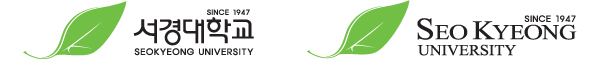 티칭 트레이닝 서포트 교육 결과 보고서티칭 트레이닝 서포트 프로그램 만족도 조사신 청 자신 청 자신 청 자이 름이 름소 속소 속휴대전화휴대전화e-maile-mail교수법 프로그램 소개교수법 프로그램 소개교수법 프로그램 소개교육 일시교육 일시예) 2020.06.00 ~ 2020.00.00 (총 *박 *일)교육 장소교육 장소호텔 인터불고 원주(강원도 원주시 반곡동)교육 주관교육 주관한국대학교육협의회 고등교육연수원교수법 프로그램 과정명교수법 프로그램 과정명예) 동영상 강의자료 제작 과정(1차)프레지를 활용한 스토리텔링 교수법 과정프로그램 참여 일지프로그램 참여 일지프로그램 참여 일지교육 내용수업에서의활용 및 적용 방안소감붙임 자료붙임 자료프로그램이수증이수증은 교육가시는 수업 현장에서 발급되며, 복사하여 뒷장에 붙여주시기 바랍니다.참가비 영수증한국대학교육협의회 부설 고등교육 원수원 홈페이지(http://hrd.kcue.or.kr/)접속 -> 영수증/이수증 -> 영수증 발급을 눌러 출력하시면 됩니다.(담당자: 033-747-5871)설문내용전혀그렇지 않다그렇지않다보통이다그렇다매우그렇다① 본 프로그램은 나에게 매우 유익했고, 도움이 되었다.①②③④⑤② 나는 본 프로그램에 취지에 대해 이해하고 필요성을 느낀다.①②③④⑤③ 본 프로그램에 참여한 후 교수법에 대한 생각과 행동이 긍정적으로 변화될 것 같다. ①②③④⑤④ 본 프로그램을 동료 교수에게 추천하겠다.①②③④⑤⑤ 본 프로그램은 내가 요즘 관심 있어 하는 분야의 내용이다.①②③④⑤⑥ 과거 비슷한 내용의 프로그램에 참여해본 경험이 있다.①②③④⑤⑦ 본 프로그램에 적극적으로 참여하였다. ①②③④⑤⑧ 나는 기회가 된다면 본 프로그램에 다시 한 번 더 참여하고 싶다. ①②③④⑤⑨ 본 프로그램의 운영 시기는 적절한 것 같다.①②③④⑤⑩ 본 프로그램의 홍보 및 운영에 대해 전반적으로 만족한다. ①②③④⑤◎ 본 프로그램에 대해 기타 의견이 있으시면 자유롭게 적어주세요.◎ 본 프로그램에 대해 기타 의견이 있으시면 자유롭게 적어주세요.◎ 본 프로그램에 대해 기타 의견이 있으시면 자유롭게 적어주세요.◎ 본 프로그램에 대해 기타 의견이 있으시면 자유롭게 적어주세요.◎ 본 프로그램에 대해 기타 의견이 있으시면 자유롭게 적어주세요.◎ 본 프로그램에 대해 기타 의견이 있으시면 자유롭게 적어주세요.